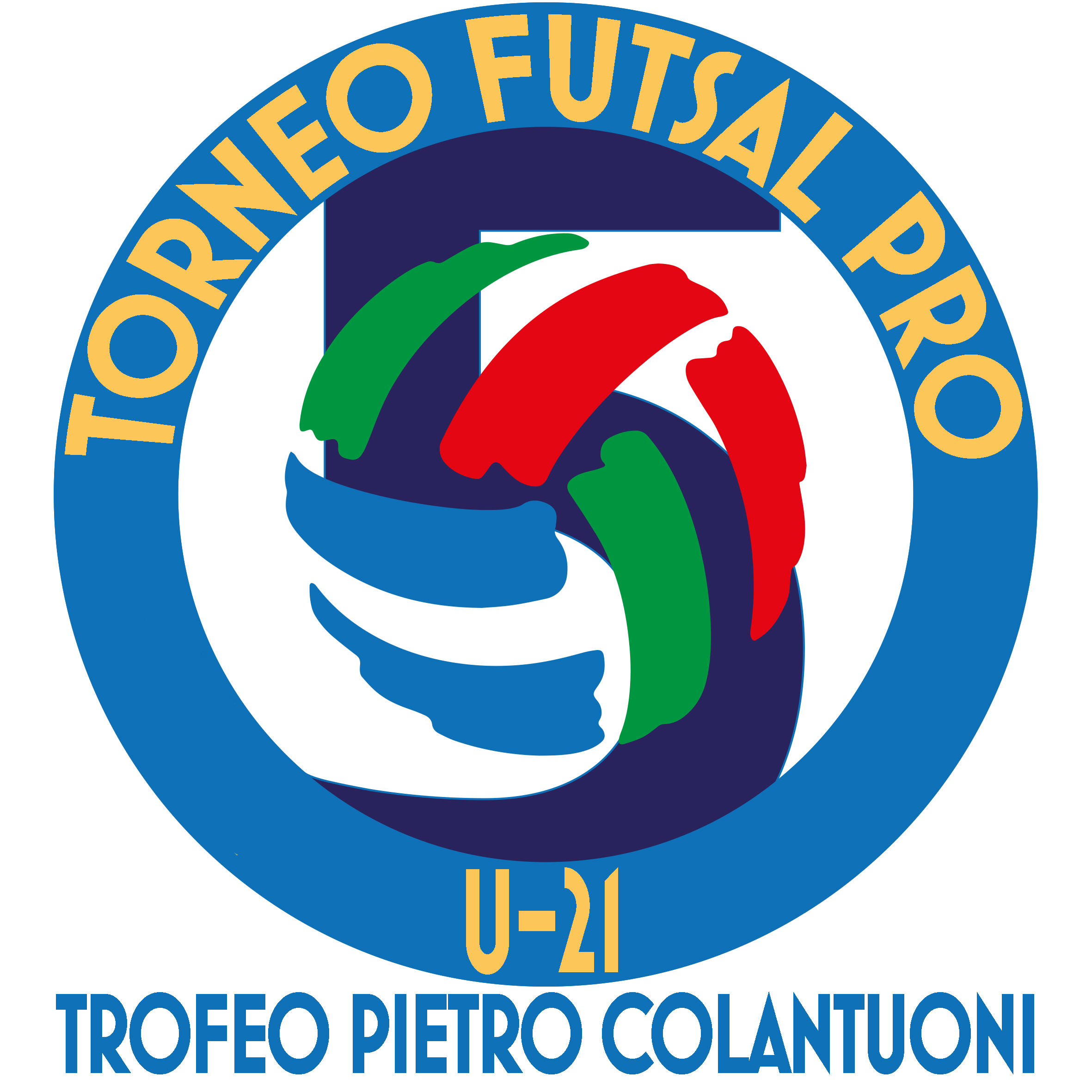 I TORNEO MOVIMENTO FUTSAL CUP – TROFEO PIETRO COLANTUONIFORMULA Il Torneo Movimento Futsal Pro – Categoria Under 21 è composto da 8 squadre raccolte in un girone unico all’italiana che si affronteranno in gare di sola andata.PLAY OFF Accedono ai Play Off le prime sei squadre classificate al termine del girone.Le prime due squadre classificate del girone si qualificheranno direttamente per le Semifinali, mentre le squadre classificate dal terzo al sesto posto si affronteranno nel Primo Turno Preliminare Play Off, dove verranno così abbinate:3^ vs 6^   (A)4^ vs 5^   (B)Il Primo Turno Preliminare Play Off è una gara ad eliminazione diretta al termine della quale, in caso di parità, si qualificherà la squadra meglio posizionata nel girone. Le  squadre vincenti il Primo Turno Preliminare accederanno alle Semifinali, dove verranno abbinate secondo il seguente criterio:vincente A vs 2^vincente B vs 1^Le Semifinali sono gare ad eliminazione diretta al termine delle quali, in caso di parità, si accederà direttamente ai calci di rigore (cinque).Le squadre vincenti le Semifinali accederanno in Finale: anche la Finale è una gara ad eliminazione diretta al termine della quale, in caso di parità, si accederà direttamente ai calci di rigore (cinque).Sarà possibile tesserare giocatori solamente nella Fase a Gironi: al termine del girone non sarà più possibile tesserare giocatori.Potranno disputare la Fase ad Eliminazione  Diretta solo quei giocatori che avranno disputato almeno una gara della Fase a Gironi.Nella Fase a Gironi risulterà squalificato quel calciatore che avrà sommato 4 ammonizioni in gare diverse; un giocatore che verrà espulso sarà automaticamente squalificato per almeno una giornata (salvo inasprimento della pena).Le ammonizioni si azzereranno al termine della Fase a Gironi. Nella Fase ad Eliminazione diretta la squalifica scatterà alla seconda ammonizione in gare diverse oppure in caso di espulsione.Per determinare le posizioni di classifica in caso di parità di punteggio, varranno i seguenti criteri:- maggior numero di punti conseguiti negli scontri diretti; 
- miglior differenza reti negli scontri diretti; 
- maggior numero di reti segnate negli scontri diretti; 
- miglior differenza reti nella Regular Season; 
- maggior numero di reti segnate nella Regular Season;
- classifica disciplina; 
- sorteggio.